One star maths – MondayWrite out the coordinates for your first name and surname – if these are short you could try your middle name too or write a sentence as coordinates!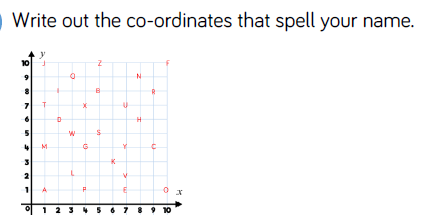 